«УТВЕРЖДАЮ»Заведующий муниципального дошкольного образовательного  учреждения______________________   /Н.Г.Пашкова/«      »  _______________ .ПАСПОРТдорожной безопасности МУНИЦИПАЛЬНОЕ ДОШКОЛЬНОЕ ОБРАЗОВАТЕЛЬНОЕ УЧРЕЖДЕНИЕ _ ЦЕНТР РАЗВИТИЯ - ДЕТСКИЙ САД № 56(наименование учреждения по уставу)2015 годОбщие сведенияНаименование: МДОУ центр развития-детский сад №56 Тип МДОУ: общеобразовательноеАдрес МДОУ: 150061, г. Ярославль, ул. Панина, д.39АЗаведующий ОУ: Пашкова Наталия Геннадьевна, тел. (4852) 558164Старший воспитатель: Шилова Ольга Григорьевна, тел. 4852) 512707                                                                                                     Павлова Ольга Владимировна, тел. (4852) 512707Ответственные сотрудники муниципального органа  управления образованием:  Начальник отдела дополнительного образования и воспитательной работы департамента образования мэрии города Ярославля Абрамова Елена Германовна, тел. (4852) 40-51-19Ведущий специалист отдела дополнительного образования и воспитательной работы департамента образования мэрии города Ярославля Сметанина Кристина Владимировна, тел. (4852) 40-51- 18Ответственные от отдела ГИБДД УМВД  России по городу Ярославлю:Заместитель начальника ОГИБДД УМВД  России по городу Ярославлю майор полиции Виноградов Олег Сергеевич (4852)78-49-00Старший инспектор по пропаганде ОГИБДД УМВД России по городу Ярославлюкапитан полиции Артемова Елена Викторовна (4852) 58-49-10Ответственные за мероприятия по профилактике детского травматизма:   Социальный педагог  Полякова Ирина Юрьевна (4852) 512707Количество воспитанников:  302Наличие уголка по БДД: в группах старшего возраста (4 группы); дополнительное пространство (коридор)Наличие кабинета  по БДД: не имеетсяНаличие автоплощадок по БДД: не имеетсяНаличие автобуса в ОУ (школьного) или любого другого, предназначенного для перевозки обучающихся (воспитанников): не имеетсяВладелец автобуса: не имеетсяВремя работы ОУ: 7:00-19:00Время прием воспитанников в ОУ: 7:00-9.00Время ухода воспитанников из ОУ с родителями (или законными представителями): 17.00-19:00Телефоны оперативных служб:Единая служба спасения: 01, 112;Полиция: 02, 112. ОП Дзержинский: (4852) 55-02-02;Скорая медицинская помощь: 03. ГУЗ Станция скорой помощи: (4852) 55-50-53;Главная дежурная служба мэрии: (4852) 40-40-40, (4852) 40-40-41;МУ «Центр гражданской защиты» города Ярославля: (4852) 30-55-55Приложения: 1. Образцы схем  муниципального дошкольного образовательного учреждения:1.1. План – схема района расположения МДОУ центр развития-детский сад № 56, пути движения транспортных средств, воспитанников их родителей (или законных представителей);1.2. План-схема организации дорожного движения в непосредственной близости от МДОУ центр развития-детский сад № 56 с размещением соответствующих технических средств, маршруты движения воспитанников их родителей (или законных представителей) и расположение парковочных мест; 1.3. План – схема путей движения транспортных средств к местам разгрузки/погрузки и рекомендуемых безопасных путей передвижения воспитанников их родителей (или законных представителей) по территории МДОУ центр развития-детский сад № 56.2. Пояснительная записка к паспорту дорожной безопасности МДОУ центр развития-детский сад № 56.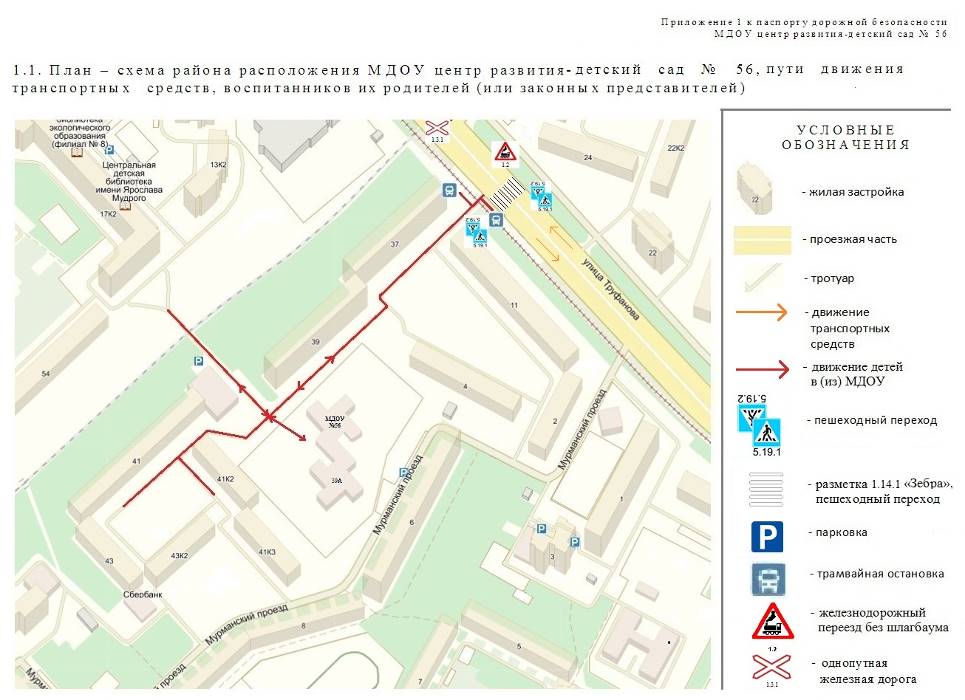 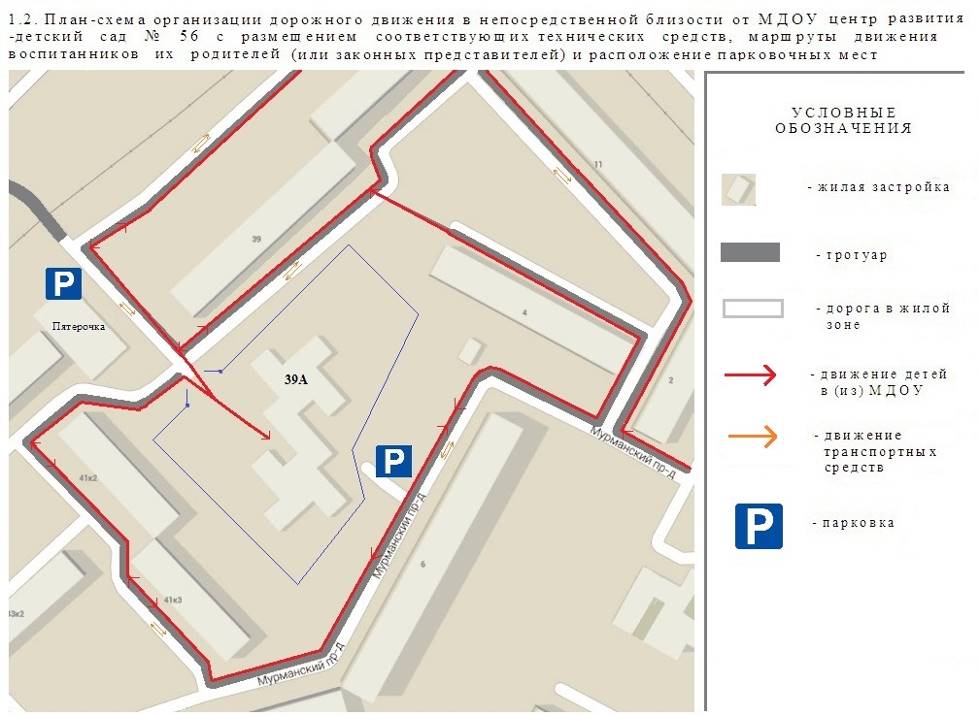 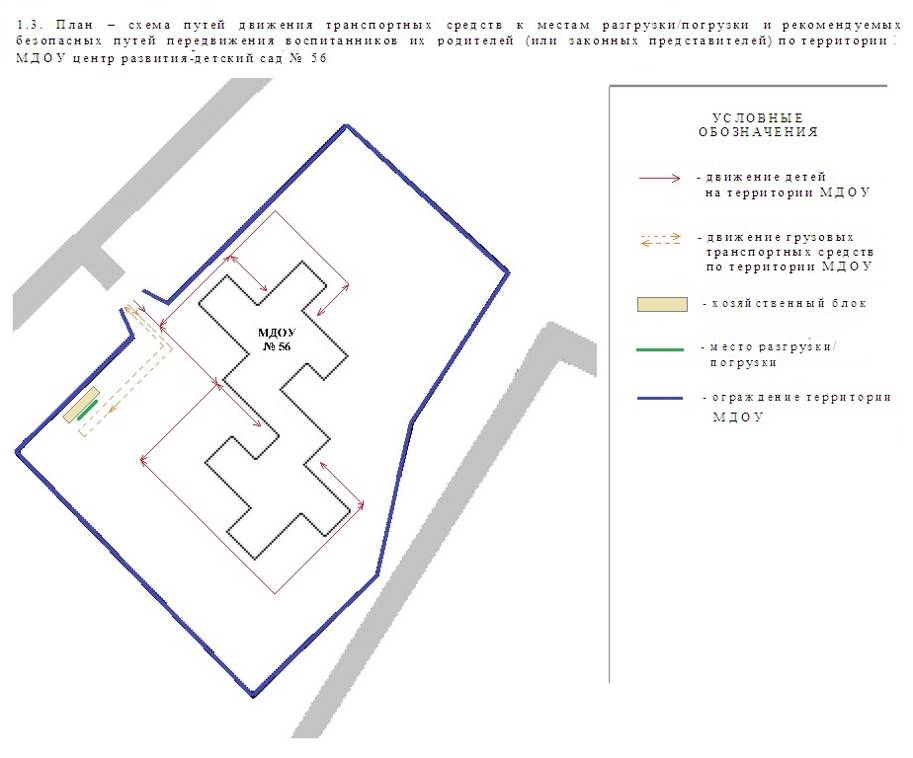  Приложение 2 к паспорту дорожной безопасности МДОУ центр развития-детский сад № 56Пояснительная запискак паспорту дорожной безопасностимуниципального дошкольного образовательного учреждения  Паспорт дорожной безопасности муниципального дошкольного образовательного учреждения (далее – Паспорт) предназначен для отображения информации о муниципальном дошкольном образовательном учреждении МДОУ центр развития-детский сад № 56 (далее – ОУ) с точки зрения обеспечения безопасности воспитанников их родителей (или законных представителей) на этапах их перемещения «дом – ОУ – дом», для использования педагогическим составом и сотрудниками Госавтоинспекции в работе по разъяснению безопасного передвижения и поведения воспитанников на улично-дорожной сети вблизи ОУ и на маршруте «ОУ – дом», для подготовки мероприятий по предупреждению детского дорожно-транспортного травматизма.Паспорт ведется ответственным сотрудником муниципального дошкольного образовательного учреждения совместно с сотрудниками отдела ГИБДД УМВД России по городу Ярославлю, которые оказывают помощь в разработке Паспорта, а также при внесении необходимых изменений в отдельные разделы Паспорта (схемы, перечни мероприятий по предупреждению ДТП с участием обучающихся). Сотрудники отдела ГИБДД УМВД по городу Ярославлю в рамках консультаций предоставляют образовательным учреждениям предварительно проработанную (с обозначением пешеходных переходов, дорожных знаков и др.) план-схему района расположения ОУ.  Полученная схема дорабатывается, обозначаются пути движения транспортных средств, воспитанников их родителей (или законных представителей)  в/из образовательного учреждения, и переноситься в Паспорт  ответственными сотрудниками дошкольных образовательных учреждений.Оригинал Паспорта хранится в ОУ, копия - в контрольно-наблюдательном деле в подразделении ГИБДД УМВД России по городу Ярославлю.СОГЛАСОВАНОСОГЛАСОВАНОГлавный государственный инспектор безопасности дорожного движения по городу  Ярославлю ___________________А.К.Иереев Директор департамента образования мэрии города Ярославля_____________________А.И.Ченцова